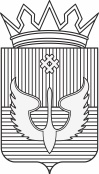 ПОСТАНОВЛЕНИЕАдминистрации Юсьвинского муниципального округаПермского края11.10.2022                                                                                               №  597В соответствии с пунктами 3 и 4 статьи 69.2 Бюджетного кодекса Российской Федерации, подпунктом 3 пункта 7 статьи 9.2 Федерального закона от 12.01.1996 № 7-ФЗ «О некоммерческих организациях», статьей 13 и пунктом 6 статьи 95 Положения о бюджетном процессе в Юсьвинском муниципальном округе Пермского края, утвержденного решением Думы Юсьвинского муниципального округа Пермского края от 12.11.2019  № 28, администрация Юсьвинского муниципального района ПОСТАНОВЛЯЕТ:Внести в Порядок формирования муниципального задания на оказание муниципальных услуг (выполнение работ) в отношении муниципальных учреждений Юсьвинского муниципального округа Пермского края и финансового обеспечения выполнения муниципального задания, утвержденный постановлением администрации Юсьвинского муниципального района от 14.11.2019 № 479, следующие изменения:пункт 3.12 раздела III изложить в следующей редакции:«3.12. В случае изменения значений базовых нормативов затрат на оказание муниципальных услуг в текущем финансовом году (за исключением изменений в случаях, предусмотренных нормативными правовыми актами Российской Федерации, Пермского края, муниципальными правовыми актами Юсьвинского муниципального округа Пермского края, приводящих к изменению объема финансового обеспечения выполнения муниципального задания, а также изменений, связанных с увеличением более чем на 30 % расходов на обеспечение антитеррористической защищенности объектов) до внесения на рассмотрение в Думу Юсьвинского муниципального округа Пермского края проекта решения о бюджете Юсьвинского муниципального округа Пермского края на очередной финансовый год и плановый период уточненные значения базовых нормативов затрат на оказание муниципальных услуг применяются начиная с расчета субсидии на финансовое обеспечение выполнения муниципального задания на очередной финансовый год.В случае изменения значений базовых нормативов затрат на оказание государственных услуг в текущем финансовом году (за исключением изменений в случаях, предусмотренных нормативными правовыми актами Российской Федерации, Пермского края, муниципальными правовыми актами Юсьвинского муниципального округа Пермского края, приводящих к изменению объема финансового обеспечения выполнения муниципального задания, а также изменений, связанных с увеличением более чем на 30 % расходов на обеспечение антитеррористической защищенности объектов) после внесения на рассмотрение в Думу Юсьвинского муниципального округа Пермского края проекта решения о бюджете Юсьвинского муниципального округа Пермского края на очередной финансовый год и плановый период уточненные значения базовых нормативов затрат на оказание муниципальных услуг применяются начиная с расчета субсидии на финансовое обеспечение выполнения муниципального задания на первый год планового периода.».Настоящее постановление вступает в силу со дня его официального опубликования в газете «Юсьвинские вести» и размещения на официальном сайте муниципального образования Юсьвинский муниципальный округ Пермского края в информационно – телекоммуникационной сети «Интернет» и распространяется на правоотношения, возникшие с 01 января 2022 года. Контроль за исполнением настоящего постановления возложить на Власову Т.Е., заместителя главы администрации округа по финансовой и налоговой политике, начальника финансового управления администрации Юсьвинского муниципального округа Пермского края.И.п. главы муниципального округа -                                                          главы администрации  Юсьвинского муниципального округа Пермского края        			        Н.Г. НикулинО внесении изменений в  Порядок формирования муниципального задания на оказание муниципальных услуг (выполнение работ) в отношении муниципальных учреждений Юсьвинского муниципального округа Пермского края и финансового обеспечения выполнения муниципального задания